Our Ref: CF20/L S021  NB Brunswick Street Closure3rd June 2021Re: The Strand – North Bound Brunswick Street Closure The owner/occupier Dear Neighbour I write to inform you that on Friday 18th June until Tuesday 22nd June we will be conducting work on the northbound side of Brunswick Street. This will mean that there will be no vehicle access during this period. In agreement with the Liver Building, access to Mann Island and Georges Dock will be through their private road at St Nicholas Place.  A marshal will be on site to help direct vehicles if necessary.We apologise for any inconvenience this may cause.Working safely during Covid-19 Our site is rigorously adhering to social distancing regulations, and external daily briefings are being conducted to highlight and reinforce, safe working procedures for the welfare of our staff and members of the public.You can subscribe to receive project updates and newsletters by registering on the project website or via https://group.graham.co.uk/l/1F8/LCCCSFor more information about the Liverpool City Centre Connectivity scheme visit the website: www.liverpool.gov.uk/parking-roads-and-travel/road-improvements/better-roads/better-roads-schemes/lccc-phase-one-lime-st-to-the-strand/Yours 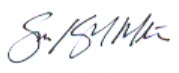 Sharon Mathews MCIPRStakeholder & Communications  07384 805330 sharon.mathews@graham.co.uk